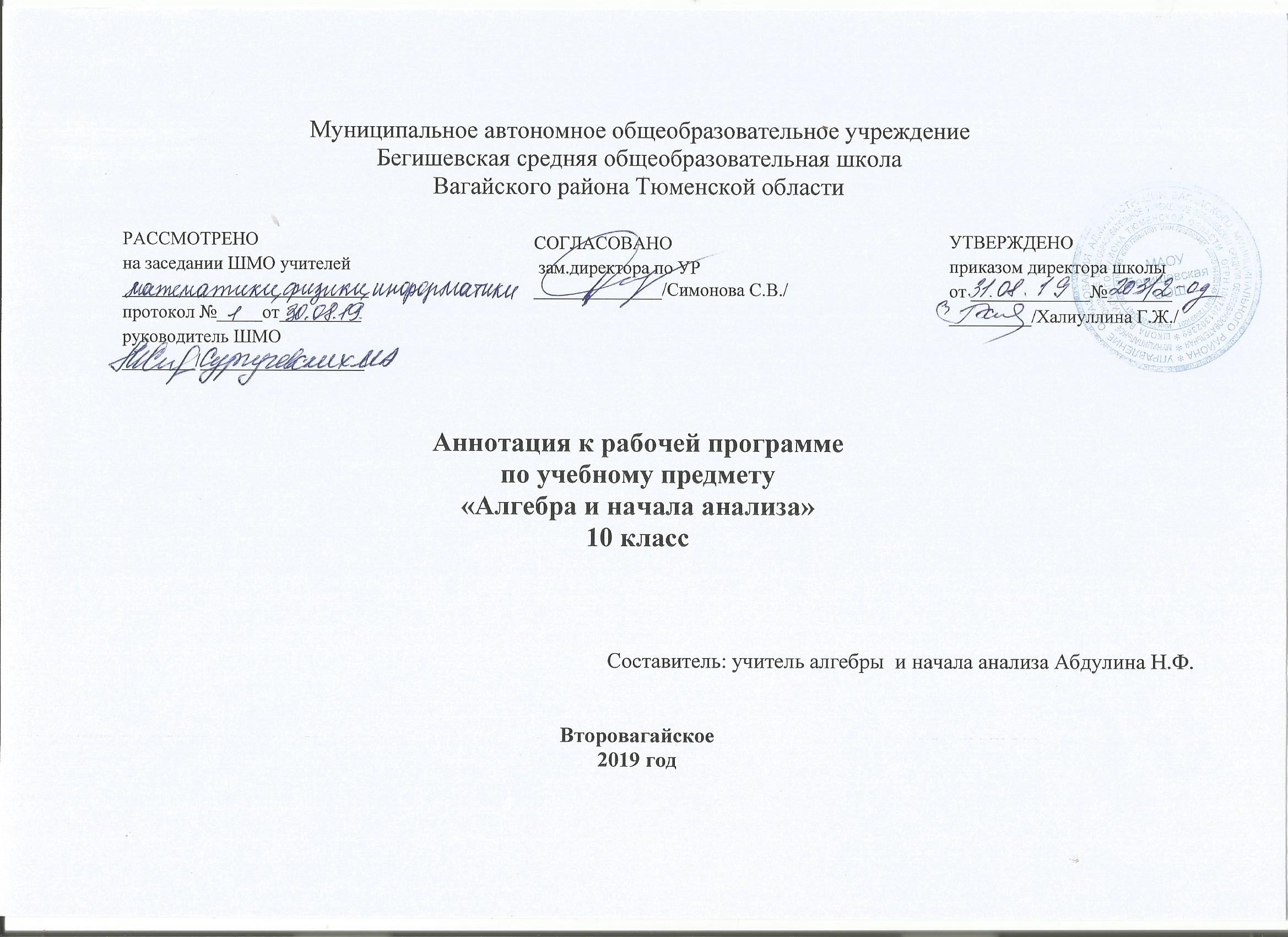 Нормативная база и УМКДанная рабочая программа составлена  на основе Федерального Закона «Об образовании в Российской Федерации» от 29.12. 2012 № 273 (в редакции от 26.07.2019 г); приказа Минобразования России от 05.03.2004 №1089 «Об утверждении федерального компонента государственных образовательных стандартов начального общего, основного общего и среднего (полного) общего образования» (в редакции от 07.06.2017),  примерной программы среднего общего образования по алгебре и началам анализа, учебного плана среднего общего образования  Муниципального автономного общего учреждения  Бегишевской средней общеобразовательной школы Вагайского района Тюменской области с учетом авторской программы по алгебре и началам математического анализа для 10-11 класса А. Н. Колмогорова  (Москва, «Просвещение»,  Реализуется в серии УМК «Алгебра и начала математического анализа. 10 – 11» (авторы: А.Н. Колмогоров и др.).Цели.Изучение математики в старшей школе , направлено на достижение следующих целей:формирование представлений об идеях и методах математики; о математике как универсальном языке науки, средстве моделирования явлений и процессов;овладение устным и письменным математическим языком, математическими знаниями и умениями, необходимыми для изучения  школьных  естественнонаучных дисциплин,  для продолжения образования и освоения избранной специальности на современном уровне;развитие логического мышления, алгоритмической культуры,  пространственного воображения, развитие математического мышления и интуиции,  творческих способностей на уровне, необходимом для продолжения образования и  для самостоятельной  деятельности в области математики и ее приложений  в будущей профессиональной деятельности;воспитание средствами математики культуры личности:  знакомство с историей развития математики, эволюцией математических идей, понимание значимости математики для общественного прогресса.Задачи:- систематизация сведений о числах; изучение новых видов числовых выражений и формул; совершенствование практических навыков и вычислительной культуры, расширение и совершенствование алгебраического аппарата, сформированного в основной школе, и его применение к решению математических и нематематических задач;- расширение и систематизация общих сведений о функциях, пополнение класса изучаемых функций, иллюстрация широты применения функций для описания и изучения реальных зависимостей;- развитие представлений о вероятностно-статистических закономерностях в окружающем мире, совершенствование интеллектуальных и речевых умений путем обогащения математического языка, развития логического мышления;- знакомство с основными идеями и методами математического анализа.Место предмета в учебном плане.Рабочая программа рассчитана на 204 учебных часа, по 3 часа в неделю в 10-11 классах Периодичность и формы текущего контроля и промежуточной аттестации.Промежуточный контроль знаний осуществляется с помощью проверочных самостоятельных работ, электронного тестирования, практических работ, контрольных работ. Итоговая контрольная работа.Учебно-методическое обеспечение1.  Алгебра: учебник для 9 кл. общеобразовательных учреждений /Ю.Н. Макарычев, Н.Г. Миндюк, К.И. Нешков, С.Б. Суворова; под ред. С.А. Теляковского. – М.: Просвещение, 2004г.2. Алгебра и начала анализа 10-11: учебник для 10кл. общеобразовательных учреждений /под редакцией А.Н.Колмогорова  – М.: Просвещение, 2013г.3. Алгебра и начала математического анализа,10. Дидактические материалы/ М.К.Потапов, А.В.Шевкин.-М.: Просвещение 2006-2008.4. Алгебра и начала математического анализа,10. Тематические тесты / Ю.В.Шепелева.- М.:Просвещение.20085. .А.П.Ершова, Е.П.Нелин. Самостоятельные и контрольные работы по алгебре и началам математического анализа для 10 класса.- М.:Илекса,2011. 6. Ершова А.П., Голобородько В.В. Самостоятельные и контрольные работы по алгебре и началам анализа для 10-11 классов. – М.:Илекса, 20037. Алгебра и начала математического анализа:10кл.: базовый и профильный уровни :кН.для учителя / М.К.Потапов, А.В. Шевкин. – М.:Просвещение,20088. .Алгебра и начала математического анализа. Определения, свойства, методы решения задач – в таблицах. Сер. Комплексная подготовка к ЕГЭ и ГИА. Нелин Е.П.-М.:Илекса,2011.9. Интернет ресурсы: htth://ege2011mioo.ru ; http://mathege.ru:8080/orgege и др.Материально-техническое обеспечение  и информационно-техническое обеспечениеКомпьютерМультимедийный экранТаблицы по алгебре для 10 классаИнтернет-ресурсы  http://wwww.mathege.ru